IntroductionThe impetus for the Social and Emotional Learning Indicator System (SELIS) project was to address a need highlighted by Massachusetts’s educators. Almost half of all principals in Massachusetts disagreed somewhat or disagreed strongly that their staff were proficient in providing and/or connecting intensive SEL supports to students who needed them with a similar percentage indicating that they did not, or only to a limited extent, assess students’ SE competencies (VISTA, 2019). An impediment to ensuring that the SE supports needed by students are tailored to these needs was the lack of a reliable, accessible measure to assess students’ SE skills. In a conversation with DESE, a Director of Student Services in one district expressed concern that it was hard for her to know if the SEL curricula and interventions implemented within her district were making a difference as she had no way of measuring students’ SE competencies. Without a way to measure students’ SE competencies, it is nigh impossible to reliably evaluate whether SE supports provided are effective. This conversation and the results from the VISTA survey was the motivation behind the development of the SELIS project.The SELIS is a 45 to 50 item survey for youth in grades 3 through 12, that allows students to self-report their own social and emotional (SE) competency strengths. The purpose of SELIS is to provide educators with an asset-based assessment that can inform a tiered approach to developing students’ core SE competencies. The SELIS survey data enables educators to support and value students’ identities and recognize competency areas students identify as needing support and development. The SELIS data in intended to help educators implement evidence-based, culturally responsive SEL strategies that support schoolwide improvement, as well as identify targeted assistance for vulnerable student groups, and to help students who have more intensive academic and behavioral needs. The SELIS survey measures students’ perceptions of five core social and emotional learning (SE) competencies. During the 2018-2019 school year, DESE collaborated with one foundation district (Monomoy Regional School District, MRSD) to field test the social and emotional learning student self-report instrument. In 2020, DESE partnered with ten additional districts to scale up and pilot the SELIS.The purpose of this research brief is to provide key findings from the SELIS pilot project. Drawing on data from the spring 2021 pilot administration to ten participating districts, this research brief addresses five research questions that will help DESE increase its understanding of the utility of the SELIS data and its ability to contribute to a more holistic assessment of individual students’, and of groups of students’ social and emotional well-being. Specifically, the Massachusetts Department of Elementary and Secondary Education (DESE) wanted to understand if the SELIS data would provide districts and schools with meaningful and actionable data on their students’ social and emotional competency. In addition, DESE used the pilot project’s data to explore if traditionally marginalized student groups who have significant academic gaps also have gaps in their social and emotional abilities. Lastly, DESE investigated the relationship between students’ academic and behavioral outcomes and students’ SE competence as research has shown that students in schools who have higher, on average, social and emotional skills have higher, on average, achievement and lower, on average, incidence of problem behaviors (Durlak, 2011; Jackson, 2020). A companion mini-case study of MRSD’s use of the SELIS data in its multi-tiered support system is provided here.Research QuestionsThis research brief focuses on the following five questions: Does the SELIS survey provide districts and schools with data that meaningfully differentiates students’ social and emotional abilities?Does the SELIS survey provide districts and schools with concrete, actionable information that could help identify inequities in the supports provided to traditionally marginalized student groups?Does each of the five SE core competencies contribute equally to any overall SE gaps found within student groups? Secondly, does the composition of core competency gaps vary between student groups? If inequities exist, how does the magnitude of the average SE gap compare with other educational outcome gaps traditionally observed between marginalized student groups and their peers? In general, how are students’ SELIS scores related to their achievement, academic growth, views on school climate, and attendance at the student- and school-level?SELIS Content The SELIS survey items are designed to measure students’ social and emotional (SE) skills in five SE competencies. These competencies are based on the Collaborative for Social and Emotional and Academic Learning’s (CASEL) conceptual framework (Appendix A). The five competencies are students’ self-awareness skills, students’ self-management skills, students’ relationship skills, students’ social awareness skills, and students’ responsible decision-making skills. The competencies are defined by CASEL as follows:Self-awareness skills (SA): This competency measures students’ abilities to understand one’s own emotions, thoughts, and values and how they influence behavior across contexts. Self-management skills (SM): This competency measures students’ abilities to manage one’s emotions, thoughts, and behaviors effectively in different situations and to achieve goals and aspirations.Social awareness skills (SOC): This competency measures students’ abilities to understand the perspectives of and empathize with others, including those with different backgrounds, cultures, and contexts than their own.Relationship skills (RSK): This competency measures students’ abilities to establish and maintain healthy and supportive relationships and to effectively navigate diverse settings.Responsible decision-making skills (RDM): This competency measures students’ abilities to make caring and constructive choices about personal behavior and social interactions across diverse situations.The SELIS is predicated on the Social and Emotional Competency Assessment (SECA) developed by a team of researchers, educational practitioners, and the CASEL. New items were also developed by DESE to improve the responsiveness and reliability of each of the five competencies (DESE, 2021). Appendix B provides a summary of the item statements used in SELIS. SELIS sample description, design, methodology, and other measures used in studySample DescriptionThe 10 pilot districts represent all five regions of Massachusetts. Three of the ten pilot districts are classified as urban, 2 districts are considered rural, with the remaining districts deemed suburban. Eighty-two schools are represented across the 10 pilot districts in the SELIS project. Overall, 16,039 students provided data for this brief. The percentage of each student group across the 10 districts is reasonably representative of the state. Half of the students participating were female, with almost a quarter and a tenth of the students identifying as Hispanic or African American/Black, respectively. The majority of students were White (57%) with almost 7% Asian and 4% categorized as “Other” (includes multi-race, Native American, and Pacific Islander), respectively. Just over a third of students were economically disadvantaged, with a tenth and almost a fifth being English learners and students with disabilities, respectively. Five of the ten districts only had students from grades 4, 5, 8, and 10 participate; the remaining districts administered the SELIS in all grades 3 through 11 or 12. Please see the SELIS Validity Study for a full profile of the respondents in the ten districts and for a summary of evidence used to support the validity of the SELIS scores. Design Students in grades 3 to 5 responded to 45 items in total; students in grades 6 to 8 and in grades 9 to 11 responded to 48 and 50 items, respectively. Forty-one items were common across all grades and these items were used to anchor all 61 items onto the same scale metric. The remaining 20 items were distributed across the three grade-level forms and were unique to each form. As a result of the anchoring process, all items and all students are measured on the same scale metric.  A computer-based administration was used. Students were able to choose their preferred language (Brazilian Portuguese, Haitian Creole, Simplified Chinese, and Spanish versions were offered). Almost ninety-nine percent of SELIS forms were taken in English. Students watched a two-minute video explaining how to navigate the survey platform. The items were read out loud to students in grade 3. Students were given the time needed to complete the survey with most students taking less than 20 minutes. Districts could opt to take the survey in the fall and/or spring of the school year. The data in the survey is from the spring 2021 administration.Methodology A Likert scale with four response options was used to rate students’ perceptions of how hard or easy each SE skill assessed was for students to acquire or apply. Coding for all items dictated that a response of “0” (very hard) indicated a student’s least positive response to the SE skill, with a “3” (very easy) denoting the most positive response. Response scoring categories “1” and “2” corresponded to hard and easy, respectively. Students’ item responses were transformed using the Rasch Rating Scale model (Rasch, 1960; Wright & Stone, 1979; Linacre, 2023) to produce scaled scores for the SE construct as a whole and for the five SE competencies. Rasch methodology was ideal for developing a SE scale that could assess students’ SE skills from low to high on the SE ability continuum (Davidson et al., 2018; Crowder et al., 2019). Items were developed to measure each competency and span the breadth of the SE continuum with items from different competencies overlapping as you move from relatively low skill difficulty items to relatively high skill difficulty items on the scale metric (Davidson et al., 2018; Crowder et al., 2019). To respond to some of the hardest items or SE skills on the assessment (e.g., “staying calm when I feel stressed”), students will need a high level of SE competence to respond, “very easy” or “easy” to the item statement; many students will find this difficult skill hard or very hard to apply. In contrast, most students will be able to respond, “very easy” or “easy” to some of the low skill difficulty items on the assessment (e.g., getting along well with my teachers”). By having items that form a continuum of SE skill difficulty for each competency, the SELIS can reliably assess and describe a student’s SE competence no matter where they locate on the SE scale.Other Measures used in StudyTo answer research questions 3 and 4, this study uses measures available in DESE’s data collection system.Attendance: attendance is defined as the average percentage of days in attendance for students enrolled in school with at least 20 days in membership.Academic achievement: achievement is measured using the Massachusetts Comprehensive Assessment System (MCAS) scaled scores from 2021 for English Language Arts & Literacy (ELA, escaleds) and for mathematics (mscaleds). These assessments are administered in the spring each year.Academic growth: students’ MCAS ELA growth percentile scores (esgp) and mathematics growth percentile scores (msgp) were used in the study. A student growth percentile measures student progress by comparing one student’s progress to the progress of other students with similar MCAS performance histories.School climate perceptions: DESE’s Views of Climate and Learning (VOCAL) is a self-report instrument that measures students’ perceptions of school climate and is collected during MCAS administration. Schools and districts receive an aggregated overall school climate scaled score and three-dimension scores representing engagement, safety, and environment. In addition, a bullying topic scaled score was provided. For this study, VOCAL 2021 student-level data was used. All outcome scores and the SELIS scores were transformed to zscores for these analyses and aggregated to the school- or district-level as needed. Scaled Scores and Guide to Social and Emotional (SE) Scaled-Score DifferencesAll students’ scores from the ten district schools were combined for most analyses presented; the overall social and emotional (SE) ability score and each competency’s scores were placed on the same scale that ranges from 1 to 999. Using Rasch methodology (Rasch, 1960; DESE 2021) all students and all items are anchored on the same measurement scale so scaled scores can be used to reliably compare students’ individual scores, student groups’ average scores, and schools’ average SE abilities scores. Any group scaled score difference or effect is reported in three ways: 1) in standard deviation units (SDUs); 2) as a percentile difference; and 3) as a narrative (very small to very large). The effect sizes reported in this study are used to categorize the magnitude of SE abilities differences found in the SELIS data and between student groups. Table 1 provides guidance on how to interpret the magnitude of the scaled score mean differences found in this report. The point differences associated with the SDUs, and percentile differences are a rough guide. For example, depending on the standard deviations of the two groups being compared, a 15-point difference could fall within the small or moderate effect size range. In addition, differences may be classified using two effect size descriptions; for example, although 0.17 SDUs falls within the “small range” in Table 1, in the body of the text, it is described as a small to moderate effect as the effect size nears the “moderate” boundary. This table is designed for educators to use that do not have a statistical background or training but suffices for this study.Table 1: Guide to social and emotional scaled score differences1Effect can be interpreted as the percentile difference from the lowest group’s or school’s outcome standardized mean score (set at the 50th percentile on the normal distribution) and the highest group’s standardized mean score; 2This is a rough guide to scaled score point differences; the standard deviations of the average scaled score comparisons vary when analyzed. FindingsThis section presents the findings for each research question. The main takeaway for each research question is summarized in a blue text box and is elaborated in the section that follows.  Research Question 1: Does the SELIS survey provide districts and schools with data that meaningfully differentiates students’ social and emotional abilities?Yes. The SELIS provides districts and schools with meaningful data: 1) there is a wide distribution of student SE scores that range from very low to very high on the SE abilities continuum, and 2) the distribution of student SE scores can reliably be divided into four SE abilities levels, allowing rich qualitative and descriptive profiles of students’ SE skills at different locations on the SE continuum to be developed. Distribution of student SE scores  Figure 1 shows that there is high degree of variability in students’ SE abilities scores that range from very low to very high on the SE measurement scale. Each student can be located on the continuum of increasing SE competence. The average SE ability score of the 16,039 students in the sample was 532 with a standard deviation of 71. The SE scores range between 188 and 986 (six outliers had scores of 25 or lower) with most students’ scores falling between 460 and 600. This variation suggests that SELIS is able to provide meaningful differentiation of students’ SE abilities levels. Figure 1: Distribution of pilot students’ SE ability scores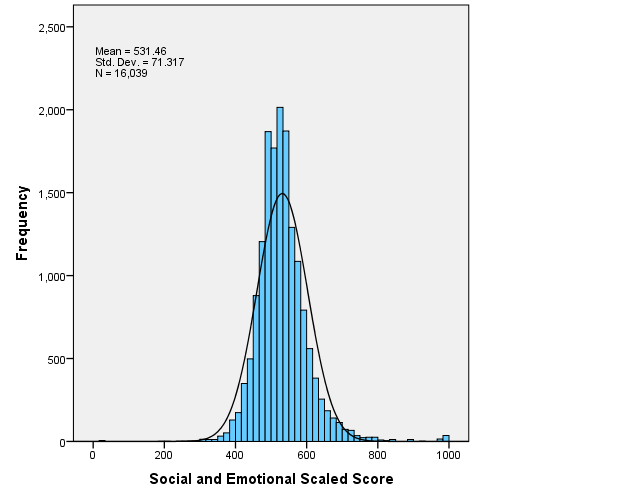 SE Abilities Levels The SELIS validity study indicated that the students’ score distribution could reliably be divided into 5.4 person strata to support the interpretation of the data (DESE, 2021). DESE divided the students’ score distribution into four levels (Level 1 or emerging skills, Level 2 or developing skills, Level 3 or developed skills, and Level 4 or highly developed skills). The four SE abilities levels were created on the SE continuum by using benchmarks scores of 400, 500, and 600 to divide the measurement scale. Students in Level 1 report the least developed SE skills and are classified as having, “emerging SE skills”; in contrast, students in Level 4 report the most developed SE skills in the pilot sample and are classified as having, “highly developed SE skills”. Specifically, the four levels are:Level 1: Students with emerging skills who scored less than or equal to 400 Level 2: Students with developing skills who scored between 401 and 500Level 3: Students with developed skills who scored between 501 and 600 Level 4: Students with highly developed skills who score above 600Students with the highly developed skills (Level 4) likely respond, “very easy” (scored 3) on even the hardest of SE skills to apply or acquire. Students with emerging skills (Level 1) likely respond, “very hard” (scored 0) on even the easiest of SE skills to learn. In the pilot sample, the cut scores of 400, 500, and 600, correspond to approximately the 2nd percentile, 32nd percentile, and 87th percentile of students’ social and emotional (SE) construct scores, respectively. Of note, a score of 700 corresponds to the 98th percentile. The majority of the pilot students (55%) exhibit developed SE skills (Level 3) with scores lying between 501 and 600 on the scale. Approximately, 33% of the pilots’ students score 500 or lower on the measurement scale (developing or emerging SE skills); about 12% of students score 600 or above on the scale (highly developed SE skills). At the classroom level, there was similarly a high level of variability in SE skills among the students and the distribution of skill levels within any one classroom could differ considerably, even within the same school. Figure 2 shows the percentage of students associated with each SE level for three fourth grade classrooms within the same elementary school. Teacher 3 has a higher proportion of students in Levels 1 (emerging skills) and 2 (developing skills) compared to the other two teachers. Turning Data into Action. This information could, for example, be used to provide teacher 3’s classroom with more targeted resources and supports. The SE levels of students could also potentially be used in student placement decisions to create more balanced classrooms in terms of students’ social and emotional needs or to assign students with particular needs to teachers experienced in supporting students with these needs. Figure 2: Distribution of students’ SE scores within three grade 4 classrooms Knowing a students’ SE level is helpful, but the data is not actionable until educators can understand what skills students find hard or easy to apply or acquire as they move from the lower end of the SE abilities continuum (emerging skills, level 1) to the upper end (highly developed skills, level 4). The Rasch methodology makes it possible to qualitatively describe the benchmarks used to characterize students’ SE skills and build profiles.SE Abilities ProfilesProfiles (narratives) were built to describe the SE skills for the average student at three benchmarks on the SE measurement scale for each of the five competencies. Student response data, that are visualized in the student-item threshold map (Appendix C), are used to build the profiles for each of the five SE competencies for a student whose average score is 400, 500, or 600, respectively; these three cut points are used to form the four abilities levels used to characterize students. In addition to providing a profile of students at the three cut points, a profile was built for students scoring 300 (towards the low end of the distribution) and one for students scoring 700 (towards the top end of the distribution). Students at 300 and 700 are associated with Level 1 and Level 4, respectively, but are sufficiently distinct in their responses to warrant a separate profile. An example of a profile developed for the self-management competency is shown in Table 2. Turning Data into Action. An educator can locate a student’s self-management skills (SM) score on the scale and understand how this student likely responded to the SELIS items. Students reporting the highest level of self-management skills (above 600) demonstrate a growth mindset; they are able to sustain effort and motivation and persist when faced with challenges, setbacks, and distractions. For example, as student scoring 700 responds, “very easy” to all items. In contrast, students who score 400 and lower demonstrate difficulty persisting when faced with the same challenges, setbacks, and distractions. These students find it very hard to cope with frustration and stress and these underdeveloped skills likely contribute to their relatively fixed mindsets and their inability to cope with challenges and setbacks in school. These profiles are based on a broad interpretation of students’ response patterns at each of these cut points. Knowing that student scoring 400 has a relatively fixed mindset and struggles to cope and persist when faced with challenges and setbacks provides the information needed to help this student develop their self-management skills. Educators can decide if the student would benefit from a Tier 2 small group intervention or, if the need seems more critical, from a Tier 3 one-one intervention. It is important to review the other SE competency profiles for the student as they may have a strength in other SE competencies that can be leveraged to support their less developed self-management skills. Profiles for the other four SE competencies are found in Appendix D (D1, self-awareness), (D2, social awareness), (D3, relationship skills), and (D4, responsible-decision-making skills), respectively. The levels clearly differentiate students’ self-reported SE abilities.Table 2Profile of students’ self-management skills Educators can also use item-response maps (SWON maps) to get a more detailed picture of individual students’ SE abilities. A SWON map is a data visualization tool that helps identify an individual student’s SE skills strengths and areas for SE skills growth. Inclusion of SWON maps is beyond the scope of this study. Readers are directed to DESE’s user-guide and to the mini-case study of MRSD’s social and emotional initiatives for an explanation of how to interpret the maps and for examples of how practitioners use SWON maps to support students’ social and emotional well-being.Research Question 2: Does the SELIS survey provide districts with concrete, actionable information that could help identify inequities in the supports provided to traditionally marginalized student groups?Yes. Traditionally marginalized student groups such as Black and Latinx students, economically disadvantaged students, English learners, and students with disabilities all reported lower SE skills when compared to their peers. These inequities were of practical significance particularly when data was analyzed by district. With this type of evidence, districts can review their supports for these groups of students.SELIS scores by student group Similar to academic learning gaps, students from marginalized student groups have social and emotional learning gaps compared to their more advantaged peers. Table 3 shows the average SE score for several student group comparisons, data from all 10 districts combined are shown in Table 3. The largest gaps in student reports of their SE skills are for three marginalized groups, namely, economically disadvantaged (ecodis) students, English learners (EL), and students with disabilities (SWD). For each of these groups, the difference between their average SE score and the average SE score of their peers is of a moderate effect size (between eight and nine percentiles). Smaller gaps exist between students of color and White students; these gaps range between 5-percentiles (Multi-race, Native American, and Pacific Islander students combined) to 6-percentiles (Black and Latinx students). Turning Data into Action. Having access to reliable comparison data allows districts to focus their limited resources and supports to the students that most need them. By breaking out the data by traditionally marginalized student groups, the district can review their current SE supports to the student group(s) identified in need of additional support. In this review, they can investigate if any systems-level factors (e.g., lack of leadership support, inequitable access to supports) impede the implementation of these supports. The review could also indicate that new supports need developed to better address the student group’s needs. The data presented in Table 3 mask how gaps vary among the 10 districts and among the five competencies, these are discussed next section and research question, respectively.Table 3: Student group social and emotional abilities gaps1The minimum (Min) scores are extreme and may not reflect these students’ true scores. The scores in parentheses are the more likely minimum scores in these student groups; 2Max: Maximum score; 3ptile: percentile difference; 4There were an insufficient number of non-binary students to report out their data;  5Students of color are compared to White students; 6Ecodis: Economically disadvantaged.District-level variation in size of student group gapsThere was considerable variation in the magnitude of student group gaps across the districts and the largest gap in any one student group comparison was associated with different districts. Figure 3 highlights the largest gap found in any one district for each of the student group comparisons. For gender, the gap ranged from 7-percentiles (favoring females) to 3-percentiles (favoring males) with males in all but one district reporting stronger SE skills. The Black and White student group gap favoring White students ranged from no difference to a 10-percentile difference (0.25 standard deviation (s.d.), moderate gap); the Latinx and White student gap favoring White students ranged from no difference to 8-percentiles (0.20 s.d., moderate). In one district, Asian students reported more developed SE skills compared to White students (0.11 s.d., 4-percentiles, small). There was only one district where Asian students reported less developed SE skills (-0.16 s.d., 6-percentiles, small); in most districts there was no gap between Asian and White student reports. Lastly, compared to White students, Multi-race students reported less developed SE skills; the gap ranged from -0.08 s.d. (3-percentiles, very small/small) in one district to -0.56 s.d. (21-percentiles, very large) in another. Figure 3: Largest district-level SE abilities gap by student group11Student group gaps are spread across multiple districts. 2Male students are compared to female students; students of color are compared to White students. Native American students and Pacific Islander students are not reported as there was either an insufficient number in any one district, or the district would be identified; Ecodis are compared to non-ecodis students; EL are compared to English speakers; SWD are compared to students without disabilities.The gap between economically disadvantaged students (ecodis) and their peers ranged from no difference to an 11-percentile difference; this difference favoring non-ecodis students is equivalent to 0.27 s.d. (a moderate to large gap). The gap between EL and non-EL students that favors non-EL students ranged from no difference in one district to a 19-percentile difference (0.48 s.d., a large to very large gap) in another. Similarly, the difference between SWD and students without disabilities (SWOD) ranged from 7 percentiles in one district to 12 percentiles (0.30 s.d., a large gap favoring SWOD) in another one.Research Question 3: Does each of the five SE core competencies contribute equally to any overall SE gaps observed between marginalized student groups?For each of the marginalized student group comparisons, the contribution of the five core competencies to the overall SE gap is not uniform and certain SE competencies are driving the overall SE score difference more than others. The competency that contributes to the overall SE score difference varies depending on the student group comparison being examined.For each student group comparison, Table 4 shows the average SE abilities gap broken out by SE competency. Data from all 10 districts are used for these analyses. The size of the gap is shown as standard deviation units with percentile differences reported in parentheses. In addition, gradations in cell color denote gradations in the size of the gap. Unless otherwise stated, the groups enumerated are those that expressed lower SE skills.  In all student group comparisons, the magnitude of the gap in the five core competencies varies, indicating that each core competency is not contributing equally to the overall SE gap found. The SE core competency gaps vary in size and direction when females are compared to male students, and when Asian students are compared to White students. For example, Asian students have more favorable views of their self-management skills than White students, but less favorable views of their relationship skills. These gaps are small but in different directions. Table 4: Overview of District Social and Emotional Skill Abilities Gaps 1 Comparing students of color to White students; 2Comparing ecodis students to non-ecodis students; 3Comparing non-EL students to EL students; 4Comparing SWD students to SWOD students; +++This gap favored Asian students with White students reporting lower, on average, self-management skills.In two of the comparisons, differences in one competency are larger when compared to gaps in the other four core competencies. For example, when compared to White students, Black students report a moderate sized gap in relationship skills but the competency gaps in the other four SE competencies are small in size. Similarly, when compared to non-ecodis students, ecodis students have relatively less favorable views of their self-management skills (moderate gap) than they do of their other core competency skills (small gaps). The greatest variation in SE competency gaps is evident in two student group comparisons, namely, for EL students and students with disabilities. The SE competency gaps for EL students varies from small (self-management) to moderate-to-large (social awareness) in size. The students with disabilities competency gaps vary from small (relationship skills) to moderate-to-large (responsible decision-making skills) in magnitude. Overall, these two student groups report the largest differences, on average, among the five competencies with moderate or moderate-to-large gaps in three of the five competencies. Interestingly, both student groups have only small gaps in relationships skills when compared to their peers. Again, these data mask the fact that in certain districts, competencies that drive the overall SE gap are different and can vary considerably in magnitude. Turning Data into Action. Breaking these data out by district is beyond the scope of this study. However, it is important that districts do breakout their data by school- and grade-level and, as above, by student group so they can get a more in-depth picture of student’ needs. By drilling down into the data, it will be easier to target groups that need support and understand what competencies are in most need of support. This is particularly the case as students move up the grade levels where strengths and areas of growth may vary as students develop and mature or where gaps may grow or decrease in magnitude. The grade-level of the student is also critical in identifying the age appropriateness of the intervention needed. For example, a Lunch Bunch group could be developmentally appropriate for students in the middle school level to help improve their relationship skills and group-based identities, whereas relaxation and mindfulness groups could better target high school students whose identities are becoming more individuated and who have more mature relationship skills.Research Question 4: If inequities exist, how does the magnitude of the average SE gap compare with other educational outcome gaps traditionally observed between marginalized student groups and their peers?The SE gaps between Latinx and White students and between ecodis and non-ecodis students are of comparable magnitude to the gap in student’s academic growth but are of smaller magnitude when compared to other educational outcomes examined. The SE gaps highlight that the inequities typically observed between marginalized students and their peers in most educational outcomes is also evident when the outcome is students’ reported social and emotional skills and that the magnitude of these differences is meaningful. Two student group comparisons are used to address this research question among students in grades 3 through 8 only in these analyses (high school students are omitted). Latinx students are compared to White student outcomes, and economically disadvantaged students (ecodis) are compared to non-ecodis student outcomes. The educational outcomes examined are students’ scores on the VOCAL school climate survey, student attendance rates, student MCAS achievement scores,  and students’ academic growth percentiles. Figure 4 compares the magnitude of the SE gap with six outcomes between Latinx students and White students. Figure 4: Magnitude of Latinx and White student SE gap compared to other outcome gaps (G3 – G8)1All outcomes were converted to zscores. Attend: Attendance rate; VOCAL: Views of Climate and Learning school climate student perception survey include grade 4, 5, and 8 only; msgp: mathematics student growth percentiles; mscaleds: mathematics scaled score; esgp: English Language Arts student growth percentile; escaleds: English Language Arts scaled score. For Latinx students, the size of the SE skills gap is comparable in size to the gap in students’ ELA and mathematics academic growth but smaller when associated with other educational outcomes. Compared to the ELA achievement gap (escaleds, 0.48 s.d., 21-percentiles), the average SE gap (0.15 s.d., 6-percentiles) is much smaller and is roughly a third of the size of the ELA gap. The average Latinx SE gap is comparable to the average gap observed for students’ ELA growth scores (esgp, 0.16 s.d., 6-percentiles) and students’ mathematics growth scores (msgp, 0.11 s.d., 4-percentiles). The gap between Latinx students’ SE skills is about half the size of the gap in attendance between them and their White peers. Latinx students do not differ meaningfully in terms of their perceptions of school climate across these 10 districts but, as evident, do report a lower SE ability overall compared to White students. Figure 5 compares the size of the ecodis SE gap with the same six educational outcome gaps. Figure 5: Magnitude of EL and non-EL student SE gap compared to other outcome gaps (G3 – G8)1All outcomes were converted to zscores. Attend: Attendance rate; VOCAL: Views of Climate and Learning school climate student perception survey; msgp: mathematics student growth percentiles; mscaleds: mathematics scaled score; esgp: English Language Arts student growth percentile; escaleds: English Language Arts scaled score. The SE gap between ecodis and non-ecodis students is of a moderate size (0.22 s.d., 9-percentiles). It is similar in magnitude when compared to the ELA growth score gap (esgp, 0.23 s.d., 9-percentiles) and the mathematics growth score (msgp, 0.20, 8-percentiles). When compared to the ELA achievement gap (0.59 s.d., 23-percentiles) and the mathematics achievement gap (0.64 s.d., 24-percentiles), the SE gap is much smaller in size (approximately a third of the size). The SE gap is also smaller (four-tenths) of the size of the attendance gap between the two student groups. Ecodis students have similar views of their school climates as non-ecodis students; as a result, the SE gap is much larger. By combining the 10 districts in these analyses, we mask the variability in the educational outcome gaps impacting these 10 districts. It is beyond the scope of this study to do a comparison of educational outcome gaps to SE gaps for each district. However, it is possible to determine how students’ SE scores are related to these outcomes in general and whether the SELIS survey provides a more holistic picture of students’ academic and social and emotional well-being. This is addressed in the next question. Turning Data into Action. Understanding the magnitude of students’ social and emotional skills gaps and how they compare to gaps in other educational outcomes helps educators know if focusing on social and emotional learning is worthy and has the possibility of impacting not only a student group’s social and emotional well-being but also their academic and behavioral outcomes. With the SE gaps being comparable in size to the ELA and mathematics student growth percentile gaps (a strong predictor of students’ academic success), these may highlight that there may be inequities in the supports provided to student groups and that a review and focus on student groups’ SE abilities is warranted. This is especially the case given the results highlighted in research question 5’s analyses, and some of the related academic research discussed in these results.Research Question 5: In general, how are students’ SELIS scores related to their achievement, academic growth, views on school climate, and attendance at the student- and school-level? At both the student level and school level, the average SE score is positively associated with average academic and behavioral scores. At the student level, self-management scores have, for the most part, the strongest relationship with academic achievement and growth with relationship skills scores having the strongest relationship with school climate and, to a lesser extent, attendance scores. At the school-level average self-management scores also has a moderately strong relationship with academic indicator scores with relationships skills scores having the strongest association with school climate and attendance.The onus for the SELIS data is to provide meaningful additional information to schools and districts that educators can use to drive instructional decisions, assess for inequities, and design appropriate tiered student supports. If the scores do not contribute to a more holistic assessment of individual students, and of groups of students, districts and schools should not move forward with the added burden of administering the SELIS. For SELIS scores to offer added information to schools and districts about their students, they should minimally show a positive and significant relationship to other outcome measures that are known to impact students’ academic and social and emotional learning. This study examines the extent to which students’ SELIS scores are related to their academic achievement, academic growth, views on school climate, and attendance at the student- and school-level.Pearson bivariate correlations between SELIS scores and other outcome scores were examined at both the student- and school-level. Table 5 shows the correlations between the overall SE score and six outcome scores at the student-level (broken out by grade) and at the school-level across the 82 schools in the study. Appendix E provides the number of students for each correlation examined in Table 5. Except for grade 7,  student-level SE scores are positively related to students’ academic achievement and academic growth across all grades. Similarly, there is a positive relationship between student-level SE scores and students’ perceptions of their school climate and of their attendance at school. Students who view their social and emotional skills more positively have higher ELA and mathematics achievement and academic growth. At the student-level, these correlations are considered reasonably strong. Similarly, these students view their school climate more positively and have higher overall school attendance. Table 5: Relationship between SE scores, academic scores, and other outcomes11Statistical significance: *p<0.05, **p<0.01, ***p<0.001; 2VOCAL is only administered in grades 4, 5, 8, and 10. One district did not administer VOCAL. 3There are no growth scores available for grade 3, 4, or 9 students. MCAS was not administered in 2020 or to grade 11 students in 2021.When aggregated to the school level, there is a moderately strong positive relationship between average SE scores and average academic achievement scores and with academic growth scores. Schools with higher SE scores on average have higher ELA and mathematics achievement scores and higher growth scores. Students in schools who have higher, on average, SE skills are in schools with more favorable school climates; the correlation is small but significant (0.24). Notable, the magnitude of the school-level correlation is smaller than the correlations between the two constructs at the student-level; however, this is likely due to some schools not participating in VOCAL.  Similarly, students in schools with higher, on average, SE skills also have higher, on average, attendance more positively; the correlation is of a small to moderate size (0.39).Appendix F shows the same correlations for each of the five SE core competencies for all students. A meta-analysis has shown that universal school-based interventions have a positive impact on students’ academic learning (Durlak, Weissberg, Dymnicki, Taylor & Schellinger, 2011). When compared to controls, students in schools who implemented a universal SEL program had, on average, a 11-percentile improvement in achievement. Half of the 213 studies in the analysis used a randomized design, the golden standard for educational research studies. The positive relationship between students’ SE skills and their achievement and with their academic growth at the school level suggests that universal SEL programming could help support improvement in student achievement. SE skills related to all five core competencies help drive this positive association between SE skills and academic achievement and growth at the school level (see Appendix F); the magnitude of competency associations with the four academic indicators ranges from 0.31 (between social awareness and mathematics growth) to 0.54 (between self-management skills and ELA achievement, and between self-awareness skills and ELA growth). At the student-level, self-management skills have the strongest association with all four academic indicators.Teacher-student relationships are viewed as the most important element of school climate needed to support student learning and academic achievement (Darling-Hammond & Cook-Harvey, 2018); “when teachers view students’ experiences as an asset and intentionally bring students’ voices into the classroom, they create an “identity-safe” and engaging atmosphere for learning to take place” (p.21). To foster positive teacher-student relationships, students need strong relationship skills. At the school-level, students in schools with more favorable school climates report more positive relationships skills on average; the association is moderately strong in size (r = 0.55, Appendix F). Relationship skills and to a lesser extent social awareness (r = 0.33) and self-management skills (r = 0.30) drive the association between the overall social and emotional skills average score and the overall school climate average score. Interestingly, students’ relationship skills and self-management skills also appear to drive the association between students’ average SE skills scores and their average attendance scores at the school-level and at the student-level. Students in schools with higher average attendance report higher average relationships skills (r = 0.47) and self-management skills (r = 0.44); similarly within schools, students who report higher relationship skills and self-management skills have higher, on average, attendance. Turning Data into Action. The school-level correlations between students’ social and emotional skills and other educational outcomes are mostly moderately strong in magnitude indicating that the SE data is providing schools with a different perspective on their students and their school as a whole. This additional information can supplement other data they use to inform their tiered supports for their students and potentially help target the type and intensity of supports better (DESE, 2019). A mini case study is available and shows how the foundation district used a systems approach to develop its multi-tiered system of support and how it used SELIS data to inform student supports within the tiered system. The mini study findings can be found here.SummaryThe purpose of this research brief was to describe SELIS data and answer research questions about its validity, reliability, and use-cases. The findings illuminate how the SELIS pilot project can provide districts and schools with meaningful and actionable data about their students’ SE competencies particularly those from traditionally marginalized groups. Findings suggest that the SELIS provides distinct information that districts, or schools can use to glean a more holistic picture of their students’ academic and social and emotional well-being.Findings indicate that the SELIS assessment was reliable and responsive as there was a wide distribution of student SE scores that ranged from very low (188) to very high (986) on the SE abilities continuum across the 10 districts. Because of this substantive variability in students’ SE scores, the score distribution could reliably be divided into four SE abilities levels. The profiles developed help to make the data actionable for educators by providing benchmarks for each of the five competencies. The profiles can be used to characterize not only individual students’ SE skills but the average SE skill level of a group of students such as students with disabilities. This analysis also indicated that inequities found between marginalized student groups and their peers in academic achievement and growth, are mirrored in their social and emotional skills. Specifically, SELIS identified that marginalized students also have gaps in their social and emotional learning abilities compared to their more advantaged peers. With the inequities varying by student group and competency in any one district or school, the SELIS provides districts/schools a better way to target their resources and supports to the student groups that most need them.Lastly, findings show that SELIS scores offer added information to schools and districts about their students; at the school level, they has a moderately strong positive relationship with other educational outcome measures (both academic and behavioral) but not such a strong relationship that they were essentially measuring the same thing. Having SELIS scores available offers schools and districts a more holistic picture of their students and can provide important data to better inform and improve their tiered academic and social and emotional support systems for their students. Limitations of StudyThis study is limited in scope as, for the most part, it did not take a deeper dive into the data and report data for each research question addressed at the district or school level. By using the combined data from all 10 districts, the study masked the full extent of the variability in the SE data and interesting differences in students’ SE abilities that impacted some districts but not others. In addition, the data and analyses in this study are descriptive and cross-sectional. The study examines students’ self-reported SE skills at one moment in time and does not account for the fact that students are nested within classrooms or schools or randomly assigned to schools (needed to determine causality). As a result, the data presented do not meet the criteria for Tier 1 evidence developed by ESSA.  Similar to Durlak et al. (2011) and Jackson et al. (2020), this study does provide preliminary evidence that students’ self-reports of their SE skill abilities can be used to help improve schools’ improvement plans and support students’ academic and social and emotional well-being.ReferencesCrowder M. K. et al. (2019). Linking social and emotional learning standards to the WCSD Social-Emotional Competency Assessment: A Rasch approach. School Psychology, 34(3), 281–295Davidson, L. A., Crowder, M. K., Gordon, R. A., Domitrovich, C. E., Brown, R. D., & Hayes, B. I. (2018). A continuous improvement approach to social and emotional competency measurement. Journal of Applied Developmental Psychology, 55, 93 – 106.DESE (2019). Multi-tiered System of Supports: Blueprint for Massachusetts. Retrieved from Multi-Tiered System of Support Blueprint (mass.edu).DESE (2021). Social and Emotional Learning Indicator System (SELIS): Validity study. Retrieved from https://www.doe.mass.edu/research/selis/validity-report.docx.Durlak, J. A., Weissberg, R. P., Dymnicki, A. B., Taylor, R.D., & Schellinger, K. B. (2011). The impact of enhancing students’ social and emotional learning: A meta-analysis of school-based universal interventions. Child Development, 82 (1), 405 – 432.Jackson, C. K., Shanette, C. P., Easton, J. Q., Blanchard, A., & Kiguel, S. (2020). School effects on socioemotional development, school-based arrests, and educational attainment. American Economic Review: Insights, 2 (4), 491-508.Linacre, J.M. (2023). Winsteps: Rasch-Model Computer Program. Downloaded from https://www.winsteps.com.Rasch, G. (1960). Probabilistic models for some intelligence and attainment tests. Copenhagen: Danish Institute for Educational Research. (Expanded edition, 1980. Chicago: University of Chicago Press).VISTA (2019). Views of instruction, standards, teaching, and assessment: 2019 VISTA Principal Survey. Downloaded from 2018-2019 DESE VISTA Survey Project - Office of Planning and Research (mass.edu).Wright, B.D., and Stone, M. H. (1979). Best test design: Rasch measurement. MESA press, Chicago, Illinois.Appendix A: Collaborative for Academic and Social and Emotional Learning’s (CASEL) Conceptual FrameworkThe SELIS was based on the old CASEL framework below. SELIS will be updated to reflect the new CASEL framework that can be found here.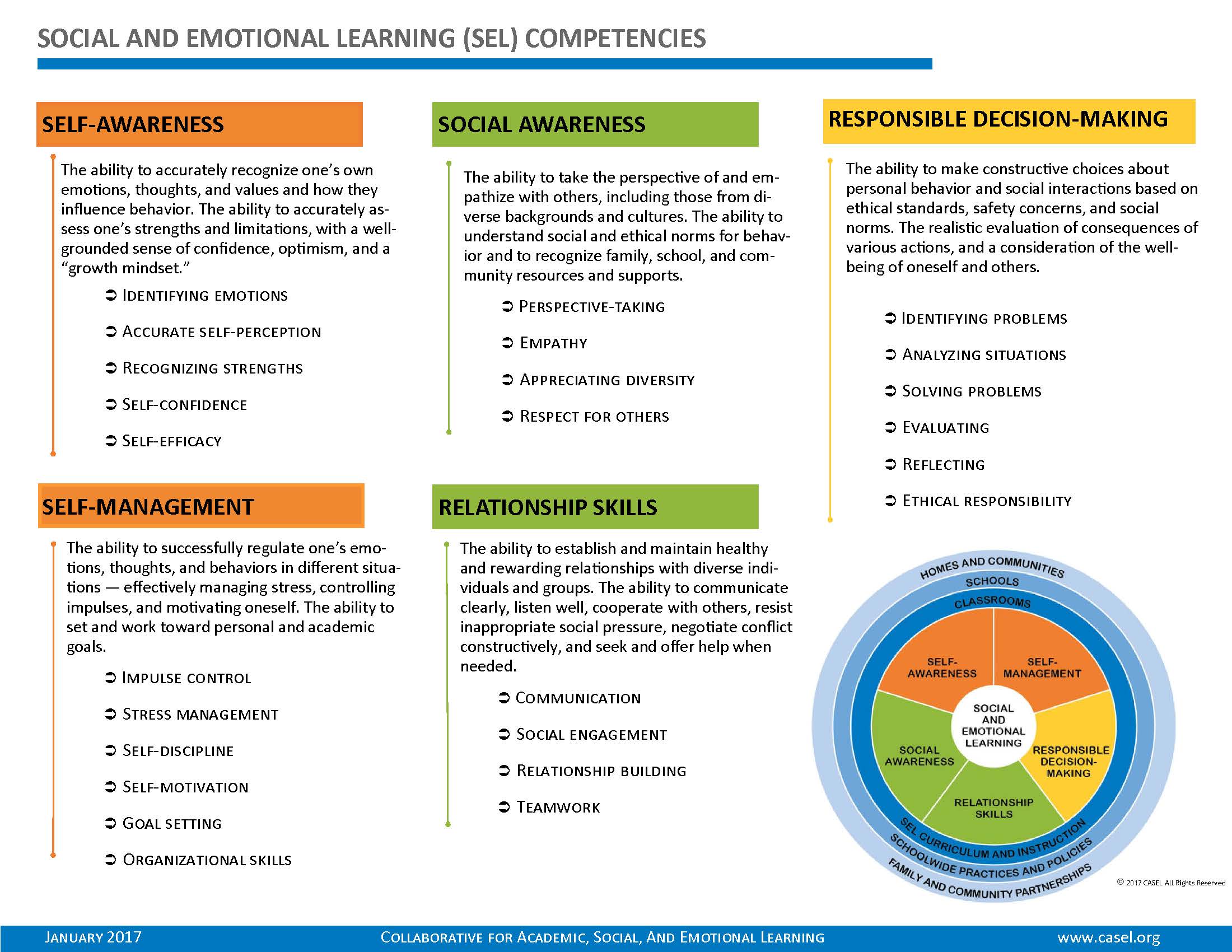 Downloaded from www.casel.org (2019)Appendix B: SELIS Item PromptsAppendix C: Item-Student Threshold Map               <more>|<rare> 1        2        3  900             .  +      HIGHER         |                    More Difficult SE Skills (Items)      SCORING        |      STUDENTS       |                     |                  .  |                     |                  .  |                  .  |  800             .  +                  .  |                  .  |                  .  |                  .  |                  .  |                  .  |                  .  |                  .  |                     RSK4.3							LEVEL 4  700             .  +                 .#  |                     SMS4.3   RDM9.3    SME1.3                  . T|                     RSK7.3   SMG18.3   SME12.3                  #  |                     SMS3.3   SAS13.3                 .#  |                     SME13.3  SOC8.3    SME2.3   RSK2.3   SMG14.3  SMS10.3  SMG11.3  SAS6.3                 .#  |                     SMG17.3  SMS5.3    SMS9.3                 .#  |                     SMG7.3   RDM1.3    RDM7.3   SMS6.3   SAE2.3   SME15.3  RSK8.3   RDM5.3               .###  |                     SAE8.3   SAE10.3   RDM3.3   SAS9.3   RDM8.3   SMG8.3   SAE11.3  SOC2.3              .#### S|                     RDM6.3   SOC1.3    SAS14.3  SAS1.3   SOC3.3   SOC9.3  600       .######  +                     RSK9.3   SAE7.3    SOC4.3   RSK1.3            .######  |                     SAE3.3   SAS5.3    SAE4.3   RDM10.3  RSK5.3   SOC6.3   SOC5.3            .######  |T                    RDM4.3          .########  |            RSK4.2   RDM2.3   SOC10.3   RSK3.3   SAS12.3       .###########  |                     SOC7.3       .###########  |            SMS4.2   RSK6.3   RDM9.2    SME1.2      .############ M|S           RSK7.2   SMG18.2  SME12.2						LEVEL 3        .##########  |            SMS3.2   SAS13.2  500 .############  +            SME13.2  SME16.3  SOC8.2    SME2.2   RSK2.2   SMG14.2  SMS10.2  SMG11.2  SAS6.2      .############  |            SMG17.2  SMS5.2   SMS9.2         .#########  |M           SMG7.2   RDM1.2   RDM7.2    SMS6.2   SAE2.2   SME15.2  RSK8.2   RDM5.2            .######  |            SAE8.2   SAE10.2  RDM3.2    SAS9.2   RDM8.2   SMG8.2   SAE11.2  SOC2.2            .###### S|   RSK4.1   RDM6.2   SOC1.2   SAS14.2   SAS1.2   SOC3.2   SOC9.2                .##  |S           RSK9.2   SAE7.2   SOC4.2    RSK1.2   SAE3.2                ###  |   SMS4.1   SAS5.2   RDM9.1   SAE4.2    SME1.1   RDM10.2  RSK5.2   SOC6.2   SOC5.2                 .#  |   RSK7.1   RDM4.2   SMG18.1  SME12.1						LEVEL 2                .##  |   SMS3.1   RDM2.2   SAS13.1  SOC10.2   RSK3.2   SAS12.2  400             .  +T  SME13.1  SOC7.2   SOC8.1   SME2.1    RSK2.1   SMG14.1  SMS10.1  SMG11.1  SAS6.1   SMG17.1                  . T|   SMS5.1   RSK6.2   SMS9.1   SMG7.1    RDM1.1                  .  |   RDM7.1   SMS6.1   SAE2.1   SME15.1   RSK8.1   RDM5.1   SAE8.1   SAE10.1                  .  |   RDM3.1   SAS9.1   RDM8.1   SMG8.1    SAE11.1  SOC2.1                  .  |   RDM6.1   SME16.2  SOC1.1   SAS14.1   SAS1.1   SOC3.1   SOC9.1                  .  |   RSK9.1   SAE7.1   SOC4.1   RSK1.1    SAE3.1                  .  |   SAS5.1   SAE4.1   RDM10.1  RSK5.1    SOC6.1   SOC5.1                     |   RDM4.1   RDM2.1   SOC10.1                  .  |   RSK3.1   SAS12.1  300             .  +   SOC7.1                     |   RSK6.1                     |                  .  |                     |   SME16.1									LEVEL 1                     |      LOWER          |                     Easier SE Skills (Items)      SCORING        |      STUDENTS       |  200                +               <less>|<freq> 0        1        2SAE8.1: Threshold between “very hard” and “hard”; SAE8.2: Threshold between “hard” and “easy”SAE8.3: Threshold between “easy” and “very easy” SAE3.1: Threshold between “very hard” and “hard”; SAE8.2: Threshold between “hard” and “easy”; SAE8.3: Threshold between “easy” and “very easy”Appendix C continued: Interpreting the Item-Student Threshold MapA student’s SE ability is placed on a continuum of increasing competence from low to high; similarly, SE skills (items) are placed on the same scale metric and represent a continuum of relatively easy skills to apply or acquire to relatively hard skills to master. The difference between a student’s SE ability and the difficulty of the SE skill is the foundation for all Rasch models. The Rasch model is a probabilistic model. A student at the cut point of 600 on the scale has a greater than 50% probability of responding in the more affirmative response categories for items below her/his SE skill score and a less than 50% probability of responding in the more affirmative category for items above her/his skill score. For example, a student scoring 600 has a less than 50% probability of responding, “very easy” (scored 3) to the self-awareness of emotion item, “Knowing ways to calm myself down” (SAE8.3). The difficulty threshold to move from a response of, “easy” to a response of “very easy” (SAE8.3) is above the student’s score location on the map. The difficulty of this skill is such that, given the student’s current skill level, a response of, “easy” is more likely to this SE skill than one of, “very easy”. In contrast, Student 600 has a greater than a 50% probability of responding, “very easy” to the self-awareness of emotion item, “Noticing what my body does when I am nervous” (SAE3). The threshold to move from a response of “easy” to a response of “very easy” (SAE3.3) is below the student’s score location on the scale so the student’s most likely response to this item is, “very easy”. The SE competency abilities profiles and the SWON map’s four quadrants and zone of proximal development are derived from examining students’ observed responses and comparing them to their expected responses (given their average SE ability). Appendix D: Social and Emotional Abilities ProfilesD1 Self-Awareness: This competence measures students’ abilities to understand one’s own emotions, thoughts, and values and how they influence behavior across contexts.Appendix D2 Self-Management: This competence measures students’ abilities to manage one’s emotions, thoughts, and behaviors effectively in different situations and to achieve goals and aspirations.Appendix D3 Social Awareness: This competence measures students’ abilities to understand the perspectives of and empathize with others, including those with different backgrounds, cultures, and contexts than their own.Appendix D4 Relationship Skills: This competence measures students’ abilities to establish and maintain healthy and supportive relationships and to effectively navigate diverse settings.Appendix D5 Responsible decision-making: This competence measures students’ abilities to make caring and constructive choices about personal behavior and social interactions across diverse situations.Appendix E: Number of students and schools included in the correlational analyses Appendix F: Student- and school-level Pearson correlations between SELIS scores and academic, school climate, and attendance outcome scores1Unless correlation is color-coded pink, all other correlations are statistically significant (*p<0.05; ** p<0.01; ** p<0.001); 2There were no growth scores available for grades 3 or 4; this reduced the number of students and schools (69) for these analyses. 3VOCAL is only administered in grades 4, 5, 8, and 10 so this reduced the number of students in these analyses. In addition, one district did not administer VOCAL; this further reduced the number of students and schools for these analyses; 4SE: Overall Social and Emotional skills zscore; SA: Self-awareness skills zscore; SM: Self-management skills zscore; SOC: Social Awareness skills zscore; RSK: Relationship skills zscore; RDM: Responsible Decision-making skills zscore; escaleds: English Language Arts & Literacy (ELA) zscore; esgp: ELA student growth percentile zscore; mscaleds: Mathematics zscore; msgp: Mathematics student growth percentile zscore; VOC: Overall school climate zscore; ENG: Engagement dimension zscore; SAF: Safety dimension zscore; ENV: Environment dimension zscore; BUL: Bullying topic/domain zscore; Attend: Attendance zscore; N: Number of students or schools.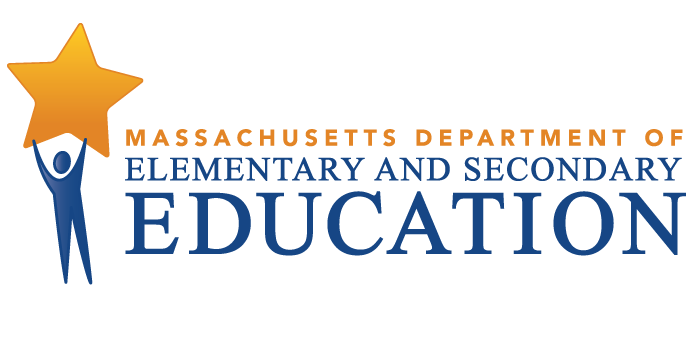 This document was prepared by the 
Massachusetts Department of Elementary and Secondary EducationJeffrey RileyCommissionerThe Massachusetts Department of Elementary and Secondary Education, an affirmative action employer, is committed to ensuring that all of its programs and facilities are accessible to all members of the public. We do not discriminate on the basis of age, color, disability, national origin, race, religion, sex, gender identity, or sexual orientation.  Inquiries regarding the Department’s compliance with Title IX and other civil rights laws may be directed to the Human Resources Director, 75 Pleasant St., Malden, MA 02148-4906. Phone: 781-338-6105.© 2023 Massachusetts Department of Elementary and Secondary EducationPermission is hereby granted to copy any or all parts of this document for non-commercial educational purposes. Please credit the “Massachusetts Department of Elementary and Secondary Education.”This document printed on recycled paperMassachusetts Department of Elementary and Secondary Education75 Pleasant Street, Malden, MA 02148-4906Phone 781-338-3000 TTY: N.E.T. Relay 800-439-2370www.doe.mass.edu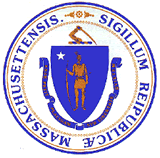 Size of effect(negative or positive)Difference in:Difference in:Difference in:Size of effect(negative or positive)Standard deviation units (SDUs)Percentile1Scaled score points (pts) (rough estimate)2Not meaningfulLess than .05Less than 2Less than 5 ptsVery small.05 to less than 0.102 to less than 45 pts to less than 8 ptsSmall.10 to less than .204 to less than 88 pts to less than 16 ptsModerate.20 to less than .308 to less than 1216 pts to less than 24 ptsLarge.30 to less than .5012 to less than 1924 pts to less than 40 ptsVery Large.50 or greater19 or greater40 pts or greaterScoreNarrative800See narrative of student scoring 700 (Level 4)700Level4Students scoring 700 on the scale have growth mindsets, are resilient, and have very good organizational skills; they find it: Very easy to cope with frustration, to stay calm when stressed, and to be patient when excited. Very easy to sustain effort and motivation, and persist when faced with challenges, setbacks, and distractions.Very easy to plan their work (turn a project in on time), prepare for tests, and to juggle multiple assignments if due at the same time. Very easy to catch up when they fall behind and to finish their schoolwork without reminders. Very easy to set, plan and reach their goals.Very easy to trust and approach an adult when faced with a problem.600Level3Students scoring 600 on the scale have somewhat malleable mindsets, exhibit resiliency and good organizational skills; they find it: Easy to cope with frustration, to stay calm when stressed, and to be patient when excited. Easy to sustain effort and motivation, and persist when faced with challenges, setbacks, and distractions.Easy to plan their work (turn a project in on time), prepare for tests, and to juggle multiple assignments if due at the same time. Easy to catch up when they fall behind and to finish their schoolwork without reminders. Easy to set, plan and reach their goals.Easy to trust and approach an adult when faced with a problem.500Level2Students scoring 500 on the scale have somewhat fixed mindsets, exhibit some resiliency and organizational skills; they find it: Hard to cope with frustration, to stay calm when stressed, and to be patient when excited. Hard to sustain effort and motivation, and persist when faced with challenges, setbacks, and distractions.Easy to plan their work (turn a project in on time) and prepare for tests but find it hard to juggle multiple assignments if due at the same time. Easy to catch up when they fall behind and to finish their schoolwork without reminders. Easy to set and plan goals, but still find it hard to reach their goals.Easy to trust and approach an adult when faced with a problem.400Level 1Students scoring 400 on the scale have fixed mindsets, lack resilience, and have poor organizational skills; they find it: Very hard to cope with frustration, to stay calm when stressed, and to be patient when excited. Very hard to sustain effort and motivation, and persist when faced with challenges, setbacks, and distractions.Hard to plan their work (turn a project in on time) and prepare for tests, and very hard to juggle multiple assignments if due at the same time. Hard to catch up when they fall behind and struggle to finish their schoolwork even with reminders. Hard to set and plan goals, making it very hard to reach their goals.Hard to trust and approach an adult when faced with a problem.300Level1Students scoring 300 on the scale have fixed mindsets, lack resilience, and have poor organizational skills; they find it: Very hard to cope with frustration, to stay calm when stressed, and to be patient when excited. Very hard to sustain effort and motivation, and persist when faced with challenges, setbacks, and distractions.Very hard to plan their work (turn a project in on time), prepare for tests, or to juggle multiple assignments if due at the same time. Very hard to catch up when they fall behind and struggle to finish their schoolwork even with reminders. Very hard to set, plan, and reach their goalsVery hard to trust and approach an adult when faced with a problem.Student GroupNumber StudentsMeanS.D.Min.Score1Max.Score2Effect size3Female48,08253071.725 (188)9860.03 (<2 ptile), not meaningfulMale7,94953371.017 (244)9860.03 (<2 ptile), not meaningfulAsian576253666.8374986-----Black594852564.7303984-0.14 (6 ptile), smallLatinx53,64252471.025 (188)986-0.15 (6 ptile), smallMulti-race571852766.6302986-0.11 (4 ptile), smallWhite9,96853572.417 (212)986--- comparison groupNon-Ecodis69,97953770.919 (265)986-0.20 (8 ptile), moderateEcodis66,05952271.117 (188)986-0.20 (8 ptile), moderateNon-English learner14,88253371.017 (256)986-0.23 (9 ptile), moderateEnglish learner (EL)1,15651673.317 (188)986-0.23 (9 ptile), moderateStudents without disabilities (SWOD)13,40853470.417 (256)986-0.23 (9 ptile), moderateStudents with disabilities (SWD)2,63051774.517 (188)986-0.23 (9 ptile), moderateAll Students16,03953171.317 (188)986-----Student GroupStudent GroupSelf-Awareness (SA)Self-Awareness (SA)Self-Management (SM)Self-Management (SM)Self-Management (SM)Social-Awareness (SOC)Social-Awareness (SOC)Relationship Skills (RSK)Relationship Skills (RSK)Responsible Decision-making (RDM)Responsible Decision-making (RDM)FemaleFemale0.14 (6)0.14 (6)0.06 (2)0.06 (2)0.06 (2)------------No gapNo gap------------MaleMale------------------------------0.10 (4)0.10 (4)No gapNo gap0.09 (3)0.09 (3)Asian1Asian1No gapNo gap0.11 (4)+++0.11 (4)+++0.11 (4)+++0.08 (3)0.08 (3)0.13 (5)0.13 (5)0.05 (2)0.05 (2)Black1Black1No gapNo gap0.14 (6)0.14 (6)0.14 (6)0.06 (2)0.06 (2)0.23 (9)0.23 (9)0.08 (3)0.08 (3)Latinx1Latinx10.10 (4)0.10 (4)0.16 (6)0.16 (6)0.16 (6)0.11 (4)0.11 (4)0.15 (6)0.15 (6)0.14 (6)0.14 (6)Multi-race1Multi-race10.12 (5)0.12 (5)0.11 (4)0.11 (4)0.11 (4)0.10 (4)0.10 (4)0.09 (3)0.09 (3)0.09 (3)0.09 (3)Economically Disadvantaged2Economically Disadvantaged20.16 (6)0.16 (6)0.21 (8)0.21 (8)0.21 (8)0.12 (5)0.12 (5)0.15 (6)0.15 (6)0.16 (6)0.16 (6)English learner3English learner30.24 (10)0.24 (10)0.14 (6)0.14 (6)0.14 (6)0.28 (11)0.28 (11)0.15 (6)0.15 (6)0.27 (11)0.27 (11)Students with disabilities4Students with disabilities40.19 (8)0.19 (8)0.20 (8)0.20 (8)0.20 (8)0.23 (9)0.23 (9)0.12 (5)0.12 (5)0.29 (12)0.29 (12)Cell color codingNo gapNo gapVery small gapVery small gapVery small/small gapSmall gapSmall gapSmall/moderate gapSmall/moderate gapModerate gapModerate gapModerate/large gapStudent-levelAcademic AchievementAcademic AchievementAcademic AchievementAcademic GrowthAcademic GrowthAcademic GrowthOther OutcomesOther OutcomesOther OutcomesOther OutcomesOther OutcomesSESEELA(escaleds)Mathematics(mscaleds)Mathematics(mscaleds)ELA(esgp)Mathematics(msgp)Mathematics(msgp)VOCAL2VOCAL2VOCAL2AttendanceAll studentsAll students0.14***0.15***0.15***0.07***0.09***0.09***0.34***0.34***0.34***0.14***Grade 33Grade 330.19***0.22***0.22***   -----------------------------0.13***Grade 4Grade 40.16***0.18***0.18***    --------------0.36***0.36***0.36***0.14***Grade 5Grade 50.19***0.19***0.19***0.10***0.08***0.08***0.37***0.37***0.37***0.17***Grade 6Grade 60.17***0.19***0.19***0.13***0.13***0.13***---------------0.19***Grade 7Grade 70.03 0.060.060.010.11** 0.11** ---------------0.13***Grade 8Grade 80.10***0.13***0.13***0.06**0.08***0.08***0.39***0.39***0.39***0.18***G3 – G8G3 – G80.150.170.170.080.090.090.350.350.350.15Grade 10Grade 100.06**0.06*0.06*0.020.07**0.07**0.39***0.39***0.39***0.10***School-levelSchool-levelAcademic AchievementAcademic AchievementAcademic AchievementAcademic GrowthAcademic GrowthAcademic GrowthOther OutcomesOther OutcomesOther OutcomesOther OutcomesSESEELA (escaleds)Mathematics(mscaleds)Mathematics(mscaleds)ELA(esgp)Mathematics(msgp)Mathematics(msgp)VOCAL2VOCAL2AttendanceAttendanceAll schoolsAll schools0.58***0.53***0.53***0.52***0.37**0.37**0.24*0.39**0.39**0.39**No.1Item codeItem Prompt: How hard to easy is the following for you?ES2ES2MS2MS2HS2HS211SAS1Knowing what my strengths are. XXXXXX21SAE2Knowing ways to make myself feel better when I'm sad. XXXXXX31SAE3Noticing what my body does when I am nervous. XXXXXX41SAE4Knowing the emotions I feel. XXXXXX51SAS5Knowing when I am wrong in the way I behave.XXXXXX61SAS6Knowing how to get better at things that are hard for me to do at school. XXXXXX71SAE7Knowing when my mood affects how I treat others. XXXXXX81SAE8Knowing ways I calm myself down. XXXXXX91SAS9Knowing when I can't control something.XXXXXX101SAE10Knowing when my feelings are making it hard for me to focus.XXXXXX11SAE11Understanding the difference between how others expect me to feel and how I really feel.XX12SAS12Knowing what I am interested in at school.XX13SAS13Offering an answer even though I am not sure I am right.XX14SAS14Knowing my opinions matter even when others don't listen to them.XXTotal Number of SA Items111111111212151SME1Staying calm when I feel stressed. XXXXXX161SME2Being patient even when I am really excited. XXXXXX171SMS3Working on assignments even when they are hard. XXXXXX181SMS4Staying focused in class even when there are distractions. XXXXXX191SMS5Planning ahead so I can turn a project in on time.XXXXXX201SMS6Being prepared for tests.XXXXXX211SMG7Thinking through the steps it will take to reach my goals.XXXXXX221SMG8Setting goals for myself.XXXXXX231SMS9Finishing my schoolwork without reminders. XXXXXX241SMS10Doing my schoolwork even when I do not feel like it.XXXXXX251SMG11Finishing tasks even if they are hard for me.XXXXXX261SME12Getting through something even when I feel frustrated. XXXXXX271SME13Working on things even when I don't like them. XXXXXX281SMG14Reaching goals that I set for myself.XXXXXX29SME15Trusting at least one adult in school who I can go to if I have a problem.XXXXXX30SME16Being careful about what information I share about myself on social media (e.g., TikTok, Facebook, Instagram, etc.).XX31SMG17Catching up on my work when I get behind.XX32SMG18Planning my work when I have multiple assignments due at the same time.XX                                         Total Number of Self-management (SM) Items                                         Total Number of Self-management (SM) Items                                         Total Number of Self-management (SM) Items                                         Total Number of Self-management (SM) Items161616161616Appendix B: SELIS Item Prompts continuedAppendix B: SELIS Item Prompts continuedAppendix B: SELIS Item Prompts continuedAppendix B: SELIS Item Prompts continuedAppendix B: SELIS Item Prompts continuedAppendix B: SELIS Item Prompts continuedNo.1Item codeItem Prompt: How hard to easy is the following for you?ES2MS2HS2331SOC1Knowing what people are feeling by the look on their face. XXX341SOC2Knowing how to get help when I'm having trouble with a classmate.XXX351SOC3Learning from people with different opinions than me.XXX361SOC4Knowing how my actions impact my classmates. XXX371SOC5Knowing when someone needs help. XXX38SOC6Waiting for other students to finish talking before I speak.X39SOC7Knowing the difference between bullying someone and joking with someone.X40SOC8Knowing when to tell my friends how I really feelX41SOC9Knowing when my tone of voice may cause someone to misunderstand what I intended to say.X42SOC10Recognizing when I am making someone uncomfortable.X                                         Total Number of Social Awareness (SOC) Items                                         Total Number of Social Awareness (SOC) Items                                         Total Number of Social Awareness (SOC) Items677431RSK1Being welcoming to someone I don't usually eat lunch with. XXX441RSK2Talking to an adult when I have problems at school.XXX451RSK3Getting along well with my classmates. XXX461RSK4Sharing what I am feeling with others.XXX471RSK5Respecting a classmate's opinions during a disagreement. XXX481RSK6Getting along well with my teachers. XXX49RSK7Leading a discussion in class.X50RSK8Asking a classmate to do their fair share of a group project.X51RSK9Standing up for someone even if they are outside of my friend group.X                                         Total Number of Relationship Skills (RSK) Items                                         Total Number of Relationship Skills (RSK) Items                                         Total Number of Relationship Skills (RSK) Items678521RDM1Helping to make my school a better place. XXX531RDM2Knowing when people's actions are "right" or "wrong" (e.g., helpful or harmful)XXX541RDM3Thinking of different ways to solve a problem (e.g., a disagreement with another student). XXX551RDM4Saying "no" to a friend who wants to break the rules. XXX561RDM5Thinking about what might happen before making a decision.XXX57RDM6Taking responsibility for my choices.X58RDM7Knowing when to accept help when it is offered.X59RDM8Understanding the importance of what I am learning to my future success.X60RDM9Deciding what courses to take to get me into the college or career I want.X61RDM10Knowing something is wrong to do even when it happens all the time.X                                         Total Number of Responsible Decision-making (RDM) Items                                         Total Number of Responsible Decision-making (RDM) Items                                         Total Number of Responsible Decision-making (RDM) Items677Total Number of SELIS ItemsTotal Number of SELIS ItemsTotal Number of SELIS Items4548501Items taken or adapted from the Social and Emotional Competency Assessment (SECA), (Crowder et al, 2019; Davidson et al,  2018)1Items taken or adapted from the Social and Emotional Competency Assessment (SECA), (Crowder et al, 2019; Davidson et al,  2018)1Items taken or adapted from the Social and Emotional Competency Assessment (SECA), (Crowder et al, 2019; Davidson et al,  2018)1Items taken or adapted from the Social and Emotional Competency Assessment (SECA), (Crowder et al, 2019; Davidson et al,  2018)1Items taken or adapted from the Social and Emotional Competency Assessment (SECA), (Crowder et al, 2019; Davidson et al,  2018)1Items taken or adapted from the Social and Emotional Competency Assessment (SECA), (Crowder et al, 2019; Davidson et al,  2018)2ES: Elementary (G3 - G5) items; MS: Middle school (G6 - G8); HS: High school (G9-G12)2ES: Elementary (G3 - G5) items; MS: Middle school (G6 - G8); HS: High school (G9-G12)2ES: Elementary (G3 - G5) items; MS: Middle school (G6 - G8); HS: High school (G9-G12)2ES: Elementary (G3 - G5) items; MS: Middle school (G6 - G8); HS: High school (G9-G12)2ES: Elementary (G3 - G5) items; MS: Middle school (G6 - G8); HS: High school (G9-G12)2ES: Elementary (G3 - G5) items; MS: Middle school (G6 - G8); HS: High school (G9-G12)800See Profile for student scoring 700700Level4A student scoring 700 on the scale perceives it: Very easy to identify their emotions and to connect with how they really feel in peer situations. Very easy to calm themselves down, to stop their feelings from impeding their focus, to make themselves feel better when sad, and to recognize physical cues when nervous. Very easy to understand how their mood can affect others, behave appropriately, and to understand how they cannot always control something. Very easy to identify their strengths and have a high degree of self-efficacyVery easy to take risks (e.g., offer answers if not sure they are right) and to feel confident that they can improve when the work is hard. Very easy for them to know that their opinions matter to others and what interests them at school.600Level3A student scoring 600 on the scale perceives it: Very easy to identify their emotions and easily connect with how they really feel in peer situations. Easy to calm themselves down, to stop their feelings from impeding their focus, to make themselves feel better when sad, and very easily recognize physical cues when nervous. Very easy to understand how their mood can affect others and how to behave appropriately, and easy to understand how they cannot always control something. Easy to identify their strengths and have a degree of self-efficacyEasy to take risks (e.g., offer answers if not sure they are right) and to feel confident that they can improve when the work is hard. Easy for them to know that their opinions matter to others and know what interests them at school.500Level2Students scoring 500 on the scale perceive it: Easy to identify their emotions and connect with how they really feel in peer situations. Easy to calm themselves down, to stop their feelings from impeding their focus, to make themselves feel better when sad, and to recognize physical cues when nervous. Easy to understand how their mood can affect others, behave appropriately, and to understand how they cannot always control something. Easy to identify their strengths and have a degree of self-efficacyHard to take risks (e.g., offer answers if not sure they are right) and to feel confident that they can improve when the work is hard. Easy for them to know that their opinions matter to others and what interests them at school.400Level 1Students scoring 400 on the scale perceive it is: Hard to identify their emotions and connect with how they really feel in peer situations. Hard to calm themselves down, to stop their feelings from impeding their focus, to make themselves feel better when sad, and to recognize physical cues when nervous. Hard to understand how their mood can affect others, how to behave appropriately, and to understand how they cannot always control something. Hard to identify their strengths and have little self-efficacyVery hard to take risks (e.g., offer answers if not sure they are right) and to feel confident that they can improve when the work is hard. Hard for them to know if their opinions matter to others and what interests them at school.300Level1Students scoring 400 on the scale perceive it is: Very hard to identify their emotions and connect with how they really feel in peer situations. Very hard to calm themselves down, to stop their feelings from impeding their focus, to make themselves feel better when sad, and to recognize physical cues when nervous. Very hard to understand how their mood can affect others, how to behave appropriately, and to understand how they cannot always control something. Very hard to identify their strengths and have little self-efficacyVery hard to take risks (e.g., offer answers if not sure they are right) and to feel confident that they can improve when the work is hard. Very hard for them to know if their opinions matter to others and what interests them at school.800See Profile for student scoring 700700Level4Students scoring 700 on the scale have growth mindsets, are resilient, and have very good organizational skills; they find it: Very easy to cope with frustration, to stay calm when stressed, and to be patient even when excited. Very easy to sustain effort and motivation, and persist when faced with challenges, setbacks, and distractions.Very easy to plan their work (turn a project in on time), prepare for tests, and to juggle multiple assignments if due at the same time. Very easy to catch up when they fall behind and to finish their schoolwork without reminders. Very easy to set, plan and reach their goals.Very easy to trust and approach an adult when faced with a problem.600Level3Students scoring 600 on the scale have somewhat malleable mindsets, exhibit resiliency and good organizational skills; they find it: Easy to cope with frustration, to stay calm when stressed, and to be patient even when excited. Easy to sustain effort and motivation, and persist when faced with challenges, setbacks, and distractions.Easy to plan their work (turn a project in on time), prepare for tests, and to juggle multiple assignments if due at the same time. Easy to catch up when they fall behind and to finish their schoolwork without reminders. Easy to set, plan and reach their goals.Easy to trust and approach an adult when faced with a problem.500Level2Students scoring 500 on the scale have somewhat fixed mindsets, exhibit some resiliency and organizational skills; they find it: Hard to cope with frustration, to stay calm when stressed, and to be patient even when excited. Hard to sustain effort and motivation, and persist when faced with challenges, setbacks, and distractions.Easy to plan their work (turn a project in on time) and prepare for tests but find it hard to juggle multiple assignments if due at the same time. Easy to catch up when they fall behind and to finish their schoolwork without reminders. Easy to set and plan goals, but still find it hard to reach their goals.Easy to trust and approach an adult when faced with a problem.400Level1Students scoring 400 on the scale have fixed mindsets, lack resilience, and have poor organizational skills; they find it: Very hard to cope with frustration, to stay calm when stressed, and to be patient even when excited. Very hard to sustain effort and motivation, and persist when faced with challenges, setbacks, and distractions.Hard to plan their work (turn a project in on time) and prepare for tests, and very hard to juggle multiple assignments if due at the same time. Hard to catch up when they fall behind and struggle to finish their schoolwork even with reminders. Hard to set and plan goals, making it very hard to reach their goals.Very hard to trust and approach an adult when faced with a problem.300Level1Students scoring 300 on the scale have fixed mindsets, lack resilience, and have poor organizational skills; they find it: Very hard to cope with frustration, to stay calm when stressed, and to be patient even when excited. Very hard to sustain effort and motivation, and persist when faced with challenges, setbacks, and distractions.Very hard to plan their work (turn a project in on time), prepare for tests, or to juggle multiple assignments if due at the same time. Very hard to catch up when they fall behind and struggle to finish their schoolwork even with reminders. Very hard to set, plan, and reach their goalsVery hard to trust and approach an adult when faced with a problem.800See Profile for student scoring 700700Level4Students scoring 700 on the scale find it:Very easy to take the viewpoint of and learn from other studentsVery easy to recognize when others need help. Very easy to know when they are making others uncomfortable. Very easy to know when their tone of voice or actions could lead to misunderstandings or to negatively impact others.Very easy to understand social norms (bullying vs. joking; waiting to speak) and easy to understand social cues (facial expressions). Very easy to get help when having trouble with a classmate Very easy to express their true feelings to friends600Level3Students scoring 600 on the scale find it:Easy to take the viewpoint of and learn from other studentsVery easy to recognize when others need help. Very easy to know when they are making others uncomfortable. Very Easy to know when their actions could negatively impact others and relatively easy to know when their tone of voice could lead to misunderstandings.Very easy to understand social norms (bullying vs. joking; waiting to speak) and easy to understand social cues (facial expressions). Easy to get help when having trouble with a classmate Easy to express their true feelings to friends500Level2Students scoring 500 on the scale find it:Easy to take the viewpoint of and learn from other studentsEasy to recognize when others need help. Easy to know when they are making others uncomfortable. Easy to know when their tone of voice or actions could lead to misunderstandings or to negatively impact others.Easy to understand social cues (facial expressions) and norms (bullying vs. joking; waiting to speak). Easy to get help when having trouble with a classmate Hard to express their true feelings to friends400Level 1Students scoring 400 on the scale find it:Hard to take the viewpoint of and learn from other studentsHard to recognize when others need help. Hard to know when they are making others uncomfortable. Hard to know when their tone of voice or actions could lead to misunderstandings and to negatively impact others.Hard to understand social cues (facial expressions) and norms (bullying vs. joking; waiting to speak). Hard to get help when having trouble with a classmate Very hard to express their true feelings to friends300Level1Students scoring 300 on the scale find it:Very hard to take the viewpoint of and learn from other studentsVery hard to recognize when others need help. Very hard to know when they are making others uncomfortable. Very hard to know when their tone of voice or actions could lead to misunderstandings and to negatively impact others.Very hard to understand social cues (facial expressions) and norms (bullying vs. joking; waiting to speak). Very hard to get help when having trouble with a classmate Very hard to express their true feelings to friends800See Profile for student scoring 700700Level4Students scoring 700 on the scale find it:Very easy to get along well with their teachers.Very easy to talk to adults when they have problems. Very easy to get along with their peers. Very easy to be inclusive and respectful of their peers. Very easy to navigate group work. Very easy to take the lead in class discussions.Easy to share their feelings with others. 600Level3Students scoring 600 on the scale find it:Very easy to get along well with their teachers.Easy to talk to adults when they have problems. Very easy to get along with their peers. Very easy to be inclusive and respectful of their peers. Easy to navigate group work. Easy to take the lead in class discussions.Easy to share their feelings with others.500Level2Students scoring 500 on the scale find it:Easy to get along well with their teachers.Hard to talk to adults when they have problems. Easy to get along with their peers. Easy to be inclusive and respectful of their peers. Easy to navigate group work. Hard to take the lead in class discussions.Hard to share their feelings with others.400Level 1Students scoring 400 on the scale find it:Easy to get along well with their teachers.Very hard to talk to adults when they have problems. Hard to get along with their peers. Hard to be inclusive and respectful of their peers. Very hard to navigate group work. Very hard to take the lead in class discussions.Very hard to share their feelings with others.300Level1Students scoring 300 on the scale find it:Hard to get along well with their teachers.Very hard to talk to adults when they have problems. Very hard to get along with their peers. Very hard to be inclusive and respectful of their peers. Very hard to navigate group work. Very hard to take the lead in class discussions.Very hard to share their feelings with others.800See Profile for student scoring 700700Level4Students scoring 700 on the scale find it:Very easy to make constructive choices. Very easy to recognize right from wrong and to resist negative peer pressure. Very easy to take responsibility for their own choices and Very easy to understand any consequences of their decisions. Very easy to decide what courses to take to succeed after high school (HS only). Very easy to identify solutions to problems (e.g., disagreements) Very easy to know when to accept help when it is offered. Very easy to understand the relevance of school to their future success.   Very easy to engage and help in their school community.600Level3Students scoring 600 on the scale find it:Very easy to make constructive choices. Very easy to recognize right from wrong and to resist negative peer pressure. Easy to take responsibility for their own choices and Easy to understand any consequences of their decisions. Easy to decide what courses to take to succeed after high school (HS only). Easy to identify solutions to problems (e.g., disagreements) Easy to know when to accept help when it is offered. Easy to understand the relevance of school to their future success.   Easy o engage and help in their school community.500Level2Students scoring 500 on the scale find it:Easy to make constructive choices. Easy to recognize right from wrong and to resist negative peer pressure. Easy to take responsibility for their own choices and Easy to understand any consequences of their decisions. Hard to decide what courses to take to succeed after high school (HS only). Easy to identify solutions to problems (e.g., disagreements) Easy to know when to accept help when it is offered. Easy to understand the relevance of school to their future success.   Easy o engage and help in their school community.400Level 1Students scoring 400 on the scale find it:Hard to make constructive choices. Hard to recognize right from wrong and to resist negative peer pressure. Hard to take responsibility for their own choices and Hard to understand any consequences of their decisions. Very hard to decide what courses to take to succeed after high school (HS only).Hard to identify solutions to problems (e.g., disagreements) Hard to know when to accept help when it is offered. Hard to understand the relevance of school to their future success.   Hard to engage and help in their school community.300Level1Students scoring 300 on the scale find it:Very hard to make constructive choices. Very hard to recognize right from wrong and to resist negative peer pressure. Very hard to take responsibility for their own choices and Very hard to understand any consequences of their decisions. Very hard to decide what courses to take to succeed after high school. Very hard to identify solutions to problems (e.g., disagreements) Very hard to know when to accept help when it is offered. Hard to understand the relevance of school to their future success.   Hard to engage and help in their school community.Student-levelAcademic AchievementAcademic AchievementAcademic AchievementAcademic GrowthAcademic GrowthAcademic GrowthOther OutcomesOther OutcomesOther OutcomesOther OutcomesOther OutcomesTable 5p.19Table 5p.19ELA (escaleds)Mathematics(mscaleds)Mathematics(mscaleds)ELA(esgp)Mathematics(msgp)Mathematics(msgp)VOCALVOCALVOCALAttendanceN studentsN students14249142441424494179426942687478747874715303Grade 3Grade 3106810461046---------------------------1065Grade 4Grade 4309931003100------------2553255325533160Grade 5Grade 53208321032102999300630062647264726473280Grade 6Grade 6116711651165109610961096------------1196Grade 7Grade 7100810061006958955955------------1042Grade 8Grade 82827283928392672268126812290229022902949Grade 10Grade 101829182018201680167616761225122512251926School-levelSchool-levelAcademic AchievementAcademic AchievementAcademic AchievementAcademic GrowthAcademic GrowthAcademic GrowthOther OutcomesOther OutcomesOther OutcomesOther OutcomesELA (escaleds)Mathematics(mscaleds)Mathematics(mscaleds)ELA(esgp)Mathematics(msgp)Mathematics(msgp)VOCALVOCALAttendanceAttendanceN schoolsN schools82696982696976828282Student-level correlations1,2,3Student-level correlations1,2,3Student-level correlations1,2,3Student-level correlations1,2,3Student-level correlations1,2,3Student-level correlations1,2,3School-level correlations1,2,3School-level correlations1,2,3School-level correlations1,2,3School-level correlations1,2,3School-level correlations1,2,3School-level correlations1,2,3Correlate4SESASMSOCRSKRDMRDMCorrelate4SESASMSOCRSKRDMSA.879*** SA.903***N16039N82SM.920***.741*** SM.932***.778***N1603916039N8282SOC.783***.663***.619***SOC.788***.627***.638***N160381603816038N828282RSK.792***.640***.656***.646***RSK.813***.610***.739***.683***N16038160381603816037N82828282RDM.823***.691***.689***.685***.640***RDM.858***.791***.695***.767***.608***N1603916039160391603816038N8282828282escaleds.137***.100***.141***.111***.094***.140***.140***escaleds.582***.494***.539***.518***.502***.482**N14249142491424914248142481424914249N828282828282esgp.072***.057***.081***.034**.059***.063***.063***esgp.522***.538***.492***  .308*.322**.513***N9417941794179416941794179417N696969696969mscaleds.155***.124***.178***.084***.092***.133***.133***mscaleds.528***.479***.478***.459***.388***.472***N14244142441424414243142431424414244N828282828282msgp.089***.061***.113***.032**.071***.062***.062***msgp.370***.308*.329**.320**.423***.264*N9426942694269425942694269426N696969696969SCL.339***.246***.324***.256***.355***.245***.245***SCL.244*-.012.298**.327**.548***.037N8747874787478746874787478747N767676767676ENG.296***.208***.286***.232***.312***.216***.216***ENG.221-.028.286*.279*.510***.019N8744874487448743874487448744N767676767676SAF.326***.247***.306***.236***.340***.241***.241***SAF.304**.047.307**.430***.570***.169              N8746874687468745874687468746N767676767676ENV.289***.203***.281***.222***.309***.199***.199***ENV.120-.111.223.177.449***-.147N8746874687468745874687468746N767676767676BUL.275***.210***.254***.206***.274***.215***.215***BUL.306**.064.298**.420***.555***.188N8741874687468745874687468746N767676767676Attend.142***.093***.177***.082***.120***.091**.091**Attend.389***.282*.442***.240*.475***.196N15303153031530315302153021530315303N828282828282